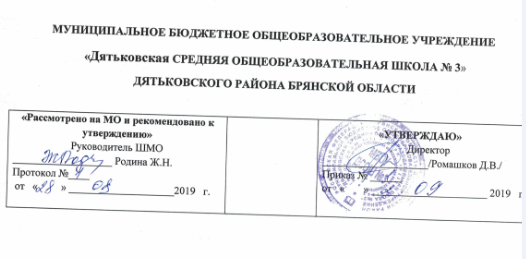 Рабочая   программапо русскому языкудля 3-б классана 2019-2020 учебный годучителя начальных классовРодиной Жанны Николаевны                                    г.Дятьково2019 г         Планируемые результаты освоения учебного предмета, курса.Личностные результаты1. Формирование чувства гордости за свою Родину, российский народ и историю России; осознание своей этнической и национальной принадлежности, формирование ценностей многонационального российского общества; становление гуманистических и демократических ценностных ориентаций.2. Формирование целостного, социально ориентированного взгляда на мир в его органичном единстве и разнообразии природы, народов, культур и религий.3. Формирование уважительного отношения к иному мнению, истории и культуре других народов.4. Овладение начальными навыками адаптации в динамично изменяющемся и развивающемся мире.5. Принятие и освоение социальной роли обучающегося, развитие мотивов учебной деятельности и формирование личностного смысла учения.6. Развитие самостоятельности и личной ответственности за свои поступки, в том числе в информационной деятельности, на основе представлений о нравственных нормах, социальной справедливости и свободе.7. Формирование эстетических потребностей, ценностей и чувств.8. Развитие этических чувств, доброжелательности и эмоционально-нравственной отзывчивости, понимания и сопереживания чувствам других людей.9. Развитие навыков сотрудничества со взрослыми и сверстниками в различных социальных ситуациях, умения не создавать конфликтов и находить выходы из спорных ситуаций.10. Формирование установки на безопасный, здоровый образ жизни, мотивации к творческому труду, к работе на результат, бережному отношению к материальным и духовным ценностямМетапредметные результатыРегулятивные УУДпринимать и сохранять цель и учебную задачу; в сотрудничестве с учителем ставить новые учебные задачи;овладевать способами решения учебной задачи, выбирать один из них для решения учебной задачи, представленной на наглядно-образном, словесно-образном и словесно-логическом уровнях; проявлять познавательную инициативу;планировать (в сотрудничестве с учителем и самостоятельно) свои действия для решения задачи;учитывать правило (алгоритм) в планировании и контроле способа решения;выполнять действия по намеченному плану, а также по инструкциям, содержащимся в источниках информации (в заданиях учебника, справочном материале учебника — в памятках);выполнять учебные действия в материализованной, громкоречевой и умственной форме;контролировать процесс и результаты своей деятельности с учебным материалом, вносить необходимые коррективы;оценивать свои достижения, определять трудности, осознавать причины успеха и неуспеха и способы преодоления трудностей;адекватно воспринимать оценку своей работы учителями, товарищами, другими лицами;Познавательные УУДосознавать познавательную задачу, решать её (под руководством учителя или самостоятельно);самостоятельно находить в учебнике, учебных пособиях и учебной справочной литературе (с использованием ресурсов библиотек и Интернета) необходимую информацию и использовать её для выполнения учебных заданий;понимать информацию, представленную в изобразительной, графической форме; переводить её в словесную форму;использовать такие виды чтения, как ознакомительное, изучающее, поисковое; осознавать цель чтения;воспринимать смысл читаемых текстов, выделять существенную информацию из текстов разных видов (художественного и познавательного); передавать устно или письменно содержание текста;анализировать и оценивать содержание, языковые особенности и структуру текста, определять место и роль иллюстративного ряда в тексте;осознанно строить речевое высказывание в устной и письменной форме; выступать перед аудиторией одноклассников с небольшими сообщениями, используя иллюстративный материал (плакаты, презентацию);использовать знаково-символические средства (в том числе модели, схемы, таблицы) для решения учебных и практических задач; создавать и преобразовывать модели и схемы для решения лингвистических задач;пользоваться словарями и справочным материалом учебника;анализировать изучаемые языковые объекты с выделением их существенных и несущественных признаков;осуществлять синтез как составление целого из их частей;овладевать общими способами решения конкретных лингвистических задач;ориентироваться на возможность решения отдельных лингвистических задач разными способами; выбирать наиболее эффективный способ решения лингвистической задачи;находить языковые примеры для иллюстрации изучаемых языковых понятий;осуществлять анализ, синтез, сравнение, сопоставление, классификацию, обобщение языкового материала как по заданным критериям, так и по самостоятельно выделенным основаниям;осуществлять подведение фактов языка под понятие на основе выделения комплекса существенных признаков и их синтеза;осуществлять аналогии между изучаемым предметом и собственным опытом;составлять простейшие инструкции, определяющие последовательность действий при решении лингвистической задачи;строить несложные рассуждения, устанавливать причинно-следственные связи, делать выводы, формулировать их.Коммуникативные УУДвыражать свои мысли и чувства в устной и письменной форме, ориентируясь на задачи и ситуацию общения, соблюдая нормы литературного языка и нормы «хорошей» речи (ясность, точность, содержательность, последовательность выражения мысли и др.);ориентироваться на позицию партнёра в общении и взаимодействии;адекватно использовать речевые средства для решения различных коммуникативных задач; понимать зависимость характера речи от задач и ситуации общения;участвовать в диалоге, общей беседе, совместной деятельности (в парах и группах), договариваться с партнёрами о способах решения учебной задачи, приходить к общему решению, осуществлять взаимоконтроль;задавать вопросы, необходимые для организации собственной деятельности и сотрудничества с партнёром;контролировать действия партнёра, оказывать в сотрудничестве необходимую помощь;учитывать разные мнения и интересы и высказывать своё собственное мнение (позицию), аргументировать его;оценивать мысли, советы, предложения других людей, принимать их во внимание и пытаться учитывать в своей деятельности;строить монологическое высказывание с учётом поставленной коммуникативной задачи;применять приобретённые коммуникативные умения в практике свободного общения.Предметные результаты1. Формирование первоначальных представлений о единстве и многообразии языкового и культурного пространства России, о языке как основе национального самосознания.2. Понимание обучающимися того, что язык представляет собой явление национальной культуры и основное средство человеческого общения; осознание значения русского языка как государственного языка Российской Федерации, языка межнационального общения.3. Сформированность позитивного отношения к правильной устной и письменной речи как показателям общей культуры и гражданской позиции человека.4. Овладение первоначальными представлениями о нормах русского языка (орфоэпических, лексических, грамматических, орфографических, пунктуационных) и правилах речевого этикета. 5. Формирование умения ориентироваться в целях, задачах, средствах и условиях общения, выбирать адекватные языковые средства для успешного решения коммуникативных задач при составлении несложных монологических высказываний и письменных текстов.6. Осознание безошибочного письма как одного из проявлений собственного уровня культуры, применение орфографических правил и правил постановки знаков препинания при записи собственных и предложенных текстов. Владение умением проверять написанное.7. Овладение учебными действиями с языковыми единицами и формирование умения использовать знания для решения познавательных, практических и коммуникативных задач.8. Освоение первоначальных научных представлений о системе и структуре русского языка: фонетике и графике, лексике, словообразовании (морфемике), морфологии и синтаксисе; об основных единицах языка, их признаках и особенностях употребления в речи;9. Формирование умений опознавать и анализировать основные единицы языка, грамматические категории языка, употреблять языковые единицы адекватно ситуации речевого общения.Содержание учебного предмета, курса.                           Язык и речь (2 ч)Виды речи. Речь, её назначение. Речь - отражение культуры человека. Язык, его назначение и его выбор в соответствии с целями и условиями общения. Формирование представлений о языке как основе национального самосознания. Развитие речи Составление текста по рисунку.                              Текст. Предложение. Словосочетание (14 ч)Признаки текста: смысловая связь предложений в тексте, законченность, тема, основная мысль.Построение текста: вступление, основная часть, заключение.Типы текстов: повествование, описание, рассуждение.Формирование навыка смыслового чтения текста различных стилей и жанров в соответствии с учебными целями и задачами.Предложение (повторение и углубление представлений о предложении и диалоге).Виды предложений по цели высказывания (повествовательные, вопросительные, побудительные) и по интонации (восклицательные и невосклицательные).Знаки препинания в конце предложений.Предложения с обращением (общее представление).Состав предложения (повторение и углубление представлений).Главные и второстепенные члены предложения (без терминов и названий).Распространённые и нераспространённые предложения.Формирование навыков работы с графической и текстовой информацией (таблицы и памятки).Разбор предложения по членам.Простое и сложное предложения (общее представление).Запятая внутри сложного предложения.Связь слов в словосочетании. Определение в словосочетании главного и зависимого слов при помощи вопроса.Развитие речиСоставление небольшого рассказа по репродукции картины.Составление предложений (и текста) из деформированных слов, а также по рисунку, по заданной теме, по модели.                                    Слово в языке и речи (19 ч)Лексическое значение слова (повторение и углубление представлений о слове).Номинативная функция слова, понимание слова как единства звучания и значения; однозначные и многозначные слова, слова в прямом и переносном значении; синонимы, антонимы.Работа с толковым словарём, словарём синонимов и антонимов.Использование омонимов в речи.Работа со словарём омонимов.Слово и словосочетание.Значение фразеологизмов и их использование в речи.Работа со словарём фразеологизмов.Развитие интереса к происхождению слов, к истории возникновения фразеологизмов.Обобщение и углубление представлений об изученных частях речи (имени существительном, имени прилагательном, глаголе, местоимении) и их признаках.Формирование умений видеть красоту и образность слов русского языка в пейзажных зарисовках текста.Имя числительное (общее представление).Обобщение и уточнение представлений об однокоренных (родственных) словах, о корне слова.Слово и слог. Звуки и буквы (обобщение и углубление представлений).Слог, звуки и буквы. Гласные звуки и буквы для их обозначения.Правописание слов с ударными (сочетания жи-ши, ча-ща, чу-щу) и безударными гласными в корне.Согласные звуки и буквы для их обозначения. Правописание слов с парными по глухости-звонкости согласными звуками на конце слова и перед согласными в корне.Мягкий разделительный знак (ь). Правописание слов с мягким разделительным знаком.Формирование установки на здоровый образ жизни (соблюдение правил дорожного движения при переходе улицы).Развитие речиПодробное изложение с языковым анализом текста, по вопросам или коллективно составленному плану. Составление предложений и текста по репродукции картины.                                  Состав слова (16 ч)Корень слова. Однокоренные слова. Чередование согласных в корне. Сложные слова.Развитие интереса к истории языка, изменениям, происходящим в нём.
Формы слова. Окончание.
Значение приставки и суффикса в слове.
Основа слова.	Разбор слова по составу. Знакомство со словообразовательным словарём. Изменяемые и неизменяемые слова, их употребление в речи. Разбор слова по составу. Формирование навыка моделирования слов. Развитие речиСочинение по репродукции картины.Редактирование предложений с неуместным употреблением в них однокоренных слов. Подробное изложение повествовательного текста с языковым анализом.                           Правописание частей слова (29 ч)Общее представление о правописании слов с орфограммами в значимых частях слова.Формирование умений ставить перед собой орфографическую задачу, определять пути её решения, решать её в соответствии с изученным правилом. Формирование умений планировать учебные действия при решении орфографической задачи.Правописание слов с безударными гласными в корне.Слова старославянского происхождения и их «следы» в русском языке. Формирование уважительного отношения к истории языка.Правописание слов с парными по глухости-звонкости согласными на конце слов и перед согласными в корне.Правописание слов с непроизносимыми согласными в корне.Правописание слов с удвоенными согласными.Правописание суффиксов и приставок.Правописание приставок и предлогов.Правописание слов с разделительным твёрдым знаком (ъ).Развитие речиСоставление текста по репродукции картины.Изложение повествовательного деформированного текста по самостоятельно составленному плану.Составление объявления.                                 Части речи(76 ч.)Части речи. Повторение (1 ч.)Имя существительное.(30 ч.) Значение и употребление имён существительных в речи.Одушевлённые и неодушевлённые имена существительные.Представление об устаревших словах в русском языке.Собственные и нарицательные имена существительные.Правописание имён собственных.Изменение имён существительных по числам.Имена существительные, имеющие форму одного числа (салазки, мёд).Имена существительные общего рода (первое представление).Формирование навыка культуры речи: норм согласования (серая мышь, вкусная карамель, листва облетела и др.).Мягкий знак (ь) после шипящих на конце имён существительных женского рода (рожь, тишь, вещь).Изменение имён существительных по падежам. Определение падежа, в котором употреблено имя существительное.Неизменяемые имена существительные.Именительный падеж. Родительный падеж. Дательный падеж. Винительный падеж. Творительный падеж. Предложный падеж.Начальная форма имени существительного.Морфологический разбор имени существительного.Имя прилагательное.(19 ч.) Лексическое значение имён прилагательных.Обогащение словарного запаса именами прилагательными.Связь имени прилагательного с именем существительным.Роль имён прилагательных в тексте.Синтаксическая функция имени прилагательного в предложении.Изменение имён прилагательных по родам в единственном числе. Зависимость рода имени прилагательного от формы рода имени существительного.Родовые окончания имён прилагательных (-ый, -ой, -ая, -яя).Изменение имён прилагательных по числам.Зависимость формы числа имени прилагательного от формы числа имени существительного.Изменение имён прилагательных, кроме имён прилагательных на -ий, -ья, -ов, -ин, по падежам (первое представление).Зависимость падежа имени прилагательного от формы падежа имени существительного.Начальная форма имени прилагательного.Морфологический разбор имени прилагательного. Местоимение.(5 ч.) Личные местоимения 1-го, 2-го, 3-го лица.Личные местоимения единственного и множественного числа.Род местоимений 3-го лица единственного числа. Изменение личных местоимений З - го лица в единственном числе по родам.Морфологический разбор местоимений.Глагол.(21 ч.) Значение и употребление в речи. Изменение глаголов по числам.Начальная (неопределённая) форма глагола.Глагольные вопросы что делать? и что сделать?Изменение глаголов по временам.Род глаголов в прошедшем времени. Родовые окончания глаголов (-а, -о).Правописание частицы не с глаголами.Морфологический разбор глагола.Развитие речиПодробное изложение по самостоятельно составленному плану, по опорным словам.Письмо по памяти.Составление устного рассказа по серии картин.Сочинение по репродукции картины.Составление текста-описания растения в научном стиле.Сопоставление содержания и выразительных средств в искусствоведческом тексте и в репродукции картины.Составление текста-описания о животном по личным наблюдениям. Составление сочинения-отзыва по репродукции картины.Составление письма. Составление текста по сюжетным рисункам .Составление предложений с нарушенным порядком слов. Повторение (14 ч.)Тематическое планирование№п/пНаименование раздела(темы),тема урокаКол-во час.           Дата           Дата№п/пНаименование раздела(темы),тема урокаКол-во час.План.Факт.Язык и речь (2 ч.)Язык и речь (2 ч.)Язык и речь (2 ч.)Язык и речь (2 ч.)Язык и речь (2 ч.)1Вводный инструктаж по ТБ на уроках русского языка. Виды речи. Ее назначение.12.092Наша речь и наш язык. 13.09Текст. Предложение. Словосочетание (14 ч.)Текст. Предложение. Словосочетание (14 ч.)Текст. Предложение. Словосочетание (14 ч.)Текст. Предложение. Словосочетание (14 ч.)Текст. Предложение. Словосочетание (14 ч.)3Признаки текста. Текст.14.094Типы текстов. Повествование, описание, рассуждение.15.095Предложение.Развитие речи.  Составление рассказа по репродукции картины К. Е. Маковского « Дети, бегущие от грозы».16.096 Работа над ошибками. Виды предложений по цели высказывания.19.097Виды предложений по интонации.110.098Входной контрольный диктант.111.099Работа над ошибками.  Предложение с обращением.112.00910Состав предложения.113.0911Главные и второстепенные члены предложения.116.0912Простое и сложное предложения.117.0913Знаки препинания в сложном предложении. Союзы в сложном предложении.118.0914Контрольный диктант  по теме «Текст. Предложение».  119.0915 Работа над ошибками. Словосочетание.120.0916Развитие речи. Составление рассказа по репродукции картины В.Д. Поленова «Золотая осень». 123.09Слово в языке и речи (19 ч.)Слово в языке и речи (19 ч.)Слово в языке и речи (19 ч.)Слово в языке и речи (19 ч.)Слово в языке и речи (19 ч.)17 Работа над ошибками. Слово и его лексическое значение. Однозначные и многозначные слова.124.0918Синонимы и антонимы.125.0919Омонимы.126.0920Слово и словосочетание.127.0921Фразеологизмы.130.0922Части речи.11.1023Различение в тексте имён существительных, глаголов и имён прилагательных.12.1024Имя числительное.13.1025Имя числительное. Проверочная работа по теме «Части речи».14.1026Однокоренные слова. 17.1027Развитие речи. Изложение текста Н. Сладкова «Ёлочка»после зрительного восприятия текста .  18.1028Работа над ошибками. Слово и слог.19.1029Гласные звуки и буквы. Правописание слов с ударными и безударными гласными в корне.110.1030Согласные звуки и буквы. 111.1031Правописание разделительного мягкого знака.114.1032Развитие речи. Изложение повествовательного текста по вопросам. 115.1033Работа над ошибками, допущенными в изложении. Звуки и буквы.116.1034Проверочная работа по теме «Слово в языке и речи».117.1035Проект «Рассказ о слове». 118.10Состав слова (16 ч.)Состав слова (16 ч.)Состав слова (16 ч.)Состав слова (16 ч.)36Корень слова. Однокоренные слова. 121.1037Контрольное списывание с грамматическим заданием.122.1038Контрольный диктант за 1 четверть123.1039Работа над ошибками. Формы слова. Окончание.124.1040Формы слова. Окончание. Нахождение окончания в словах.125.1041Приставка. Общее понятие.128.1042Приставка. Значение приставки в слове.129.1043Приставка. Упражнения на выделение приставки в словах.17.1144Суффикс. Значение суффикса в слове.18.1145Суффикс. Упражнения на выделение суффикса в словах.111.1146Развитие речи. Сочинение по репродукции картины А.А. Рылова «В голубом просторе».112.1147Работа над ошибками, допущенными в сочинении.113.1148 Основа слова.114.1149Обобщение знаний о составе слова.115.1150Проверочная работа по теме «Состав слова». Работа над ошибками118.1151Проект «Семья слов».119.11Правописание частей слова (29 ч.)Правописание частей слова (29 ч.)Правописание частей слова (29 ч.)Правописание частей слова (29 ч.)Правописание частей слова (29 ч.)52Правописание слов с безударными гласными в корне.120.1153Проверочные и проверяемые слова.121.1154Упражнения  на правописание слов с безударной гласной в корне.122.1155Правописание слов с безударными гласными в корне. Закрепление.125.1156Правописание слов с парными по глухости-звонкости согласными на конце слов и перед согласными в корне.26.1157Развитие речи. Составление текста по репродукции картины В.М. Васнецова «Снегурочка».127.1158Работа над ошибками. Группировка слов по типу орфограммы.128.1159Правописание слов с парными по глухости-звонкости согласными на конце слов и перед согласными в корне. Закрепление.129.1160Контрольное списывание с грамматическим заданием.12.1261Правописание слов с непроизносимыми  согласными в корне. Нахождение проверочных слов.13.1262Правописание слов с непроизносимыми согласными в корне. Упражнения на заданную орфограмму.14.1263 Группировка слов по типу орфограммы.Проект  «Составляем орфографический словарь15.1264Правописание слов с непроизносимыми согласными в корне. Закрепление.16.1265Правописание слов с удвоенными согласными.19.1266Три правила проверки корня .Закрепление.110.1267  Правописание суффиксов и приставок.111.1268Развитие речи. Изложение по самостоятельно составленному плану.112.1269Работа над ошибками. Правописание суффиксов –ек   -ик; -ок.113.1270Правописание приставок.116.1271Правописание суффиксов и приставок. Словарный диктант.117.1272Правописание приставок и предлогов. Сходство и различие в произношении предлогов и приставок. 118.1273Правописание приставок и предлогов. Упражнения на заданные орфограммы.119.1274Правописание приставок и предлогов. Закрепление.120.1275Проверочная работа по теме»Правописание предлогов и приставок»123.1276Контрольный диктант по теме «Правописание частей слова»124.1277Работа над ошибками ,допущенными в диктанте.25.1278Правописание слов с разделительным твёрдым знаком (ъ).126.1279Правописание слов с разделительным твёрдым знаком (ъ). Закрепление.19.01 80Правописание слов с разделительным твёрдым знаком (ъ). Обобщение знаний.110.01Части речи (76 ч.)Части речи (76 ч.)Части речи (76 ч.)Части речи (76 ч.)Части речи (76 ч.)81Части речи. Углубление представлений.113.01Имя существительное (30 ч.)Имя существительное (30 ч.)Имя существительное (30 ч.)Имя существительное (30 ч.)Имя существительное (30 ч.)82Имя существительное как часть речи.114.0183Развитие речи. Изложение по самостоятельно составленному плану.15.0184Работа над ошибками. Начальная форма имени существительного.116.0185Одушевлённые и неодушевлённые имена существительные.117.0186Устаревшие слова.120.0187Собственные и нарицательные имена существительные.121.0188Контрольное списывание с грамматическим заданием.122.0189Проект «Тайна имени».123.0190Число имён существительных.124.0191Имена существительные, имеющие форму одного числа. Письмо по памяти.127.0192Род имён существительных. Общее понятие.128.0193Существительные общего рода.129.0194Упражнения в определении рода имени существительного.30.0195Развитие речи. Составление рассказа по серии картинок.131.0196Работа над ошибками .Род имён существительных. Закрепление.13.0297Мягкий знак (ь) после шипящих на конце имён существительных.14.0298Мягкий знак (ь) после шипящих на конце имён существительных. Закрепление.15.0299Проверочная работа по теме «Род и число имён существительных».16.02100Изменение имён существительных по падежам.17.02101 Именительный падеж имени существительного.. 110.02102Родительный падеж. имени существительного.111.02103Дательный  падеж. имени существительного.112.02104Винительный падеж. имени существительного.113.02105Развитие речи. Сочинение по репродукции картины И.Я. Билибина  «Иван-царевич и лягушка-квакушка».114.02106Работа над ошибками, допущенными в сочинении. 117.02107Творительный падеж. имени существительного.18.02108Предложный падеж. имени существительного.119.02109Обобщение знаний об имени существительном. Морфологический разбор имени существительного.120.02110Проект «Зимняя страничка».121.02111Контрольный диктант по теме «Имя существительное».124.02Имя прилагательное (19 ч.)Имя прилагательное (19 ч.)Имя прилагательное (19 ч.)Имя прилагательное (19 ч.)Имя прилагательное (19 ч.)112Работа над ошибками. Имя прилагательное как часть речи.125.02113Связь имени прилагательного с именем существительным.126.02114Сложные имена прилагательные.127.02115Развитие речи. Сочинение по репродукции картины К.Ф. Юона. «Конец зимы. Полдень».128.02116Работа над ошибками. Изменение имён прилагательных по родам.12.03117Родовые окончания прилагательных(-ый.-ой.-ая.-яя.).13.03118Изменение имён прилагательных по родам. Упражнения на заданную тему.14.03119Изменение имён прилагательных по числам.15.03120Изменение имён прилагательных по числам. Упражнения на заданную тему.16.03121Изменение имён прилагательных по падежам.19.03122Изменение имён прилагательных по падежам. Упражнения на заданную тему.110.03123Начальная форма имени прилагательного.111.03124Обобщение знаний об имени прилагательном.112.03125Морфологический разбор имени прилагательного.113.03126Итоговый диктант за 3 четверть116.03127Работа над ошибками. Словарный диктант 117.03128Развитие речи. Сопоставление содержания и выразительных средств  в тексте и в репродукции картины М.А. Врубеля «Царевна-Лебедь».118.03129Работа над ошибками.119.03130Проект «Имена прилагательные в загадках».120.03Местоимения (5ч.)Местоимения (5ч.)Местоимения (5ч.)Местоимения (5ч.)Местоимения (5ч.)131Личные местоимения.11.04132Местоимения 3-го лица.12.04133Роль местоимений в предложении. Развитие речи. Составление письма.13.04134Морфологический разбор местоимения.16.04135Проверочная работа  по теме «Местоимение».17.04Глагол (21ч.)Глагол (21ч.)Глагол (21ч.)Глагол (21ч.)Глагол (21ч.)136Глагол как часть речи.18.04137Глагол как часть речи. Значение и употребление в речи глаголов.19.04138Развитие речи. Сочинение-отзыв по репродукции картины А.А. Серова «Девочка с персиками».110.04139Работа над ошибками, допущенными в сочинении. 113.04140Начальная форма глагола.114.04141Начальная форма глагола. Упражнения на заданную тему.115.04142Изменение глаголов по числам.116.04143Число глаголов. Составление предложений с нарушенным порядком слов.117.04144Изменение глаголов по временам.120.04145Изменение глаголов по временам.121.04146Изменение глаголов по временам. Упражнения на заданную тему.122.04147Развитие речи. Составление текста по сюжетным картинкам.123.04148Работа над ошибками. Изменение глаголов по временам.124.04149Род глаголов в прошедшем времени.127.04150Изменение глаголов прошедшего времени по родам.128.04151Правописание частицы НЕ с глаголами.129.04152Правописание частицы НЕ с глаголами. Упражнения на заданную тему.130.04153Обобщение знаний о глаголе. Морфологический разбор  глагола.11.05154Проверочная работа по теме «Глагол».14.05155Контрольный диктант. по теме «Глагол».15.05156Работа над ошибками, допущенными в диктанте.16.05Повторение (14 ч.)Повторение (14 ч.)Повторение (14 ч.)Повторение (14 ч.)Повторение (14 ч.)157Орфограммы в значимых частях слова. Словарный диктант 17.05158Орфограммы в значимых частях слова. Упражнения на заданную тему.18.05159Контрольный диктант за год.111.05160Работа над ошибками, допущенными в диктанте 112.05161Орфограммы в значимых частях слова.113.05162Развитие речи. Составление предложений по рисункам.114.05163Контрольное списывание.115.05164Обобщение знаний по теме «Части речи»118.05165Имя существительное.119.05166Имя прилагательное.120.05167Местоимение .121.05168Глагол.122.05169Викторина  «Знаешь ли ты русский язык».125.05170Игра «Язык родной, дружи со мной».1